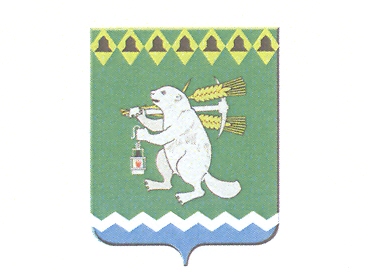 ПРОЕКТДума Артемовского городского округаVI созыв39 заседание       РЕШЕНИЕОт 27 сентября 2018 года                                            			           №_____О повестке 39 заседания Думы Артемовского городского округаВ соответствии со статьей 11 Регламента Думы Артемовского городского округа, принятого решением Думы от 13 октября 2016 года   № 11,Дума Артемовского городского округа РЕШИЛА:Утвердить повестку  39  заседания  Думы Артемовского городского округа:	1.О состоянии питьевого водоснабжения на территории Артемовского городского округа в 2018 году.Докладывает Александр Иванович Миронов, заместитель главы Администрации Артемовского городского округа – начальник   Управления по городскому хозяйству и жилью  Администрации Артемовского городского округа.	2.О внесении изменений в Положение «О звании Почетный гражданин Артемовского городского округа», принятое решением Думы Артемовского городского округа от 15 мая 2008 года № 343 (с изменениями).Докладывает Марина Леонидовна Суворова, заведующий  отделом организации и обеспечения деятельности Администрации Артемовского городского округа.          3. Об  утверждении Порядка получения муниципальными служащими, замещающими должности муниципальной службы в органах местного самоуправления  Артемовского городского округа, разрешения представителя нанимателя (работодателя) на участие в управлении некоммерческими организациями.Докладывает Марина Леонидовна Суворова, заведующий отделом организации и обеспечения деятельности Администрации Артемовского городского округа.	4. О внесении изменений в Положение о порядке проведения аттестации муниципальных служащих в органах местного самоуправления Артемовского городского округа.Докладывает Галина Валентиновна Маслова, главный специалист отдела организации и обеспечения деятельности Администрации Артемовского городского округа.	5. Об утверждении Порядка сообщения муниципальными служащими, замещающими должности муниципальной службы в органах местного самоуправления Артемовского городского округа, о возникновении личной заинтересованности при исполнении должностных обязанностей, которая приводит или может привести к конфликту интересов.Докладывает Марина Леонидовна Суворова, заведующий отделом организации и обеспечения деятельности Администрации Артемовского городского округа.		6. О создании особо охраняемой природной  территории местного значения в Артемовском городском округе «Охраняемый природный ландшафт «Пушкинская аллея» в пос. Красногвардейском Артемовского района Свердловской области.Докладывает Альбина Камильевна Скутина, начальник отдела эксплуатации жилищно-коммунального хозяйства и экологии МКУ Артемовского городского округа «Жилкомстрой».    7. О внесении изменений в Устав Артемовского городского округа.Докладывает Елена Витальевна Пономарева, заведующий юридическим отделом Администрации Артемовского городского округа.	8. Информация Счетной палаты Артемовского городского округа о результатах контрольного мероприятия «Проверка финансово-хозяйственной деятельности муниципального унитарного предприятия Артемовского городского округа «Мостовское  ЖКХ», соблюдение порядка управления и распоряжения имуществом, переданным на праве хозяйственного ведения, эффективность использования муниципального имущества в 2016-2017 годах»Докладывает  Елена Александровна Курьина, председатель Счетной палаты Артемовского городского округа.	9. Информация Счетной палаты Артемовского городского округа о результатах  контрольного мероприятия «проверка законности, обоснованности и эффективности использования бюджетных средств на содержание Финансового управления Администрации Артемовского городского округа».Докладывает  Елена Александровна Курьина, председатель Счетной палаты Артемовского городского округа.10. Информация Счетной палаты Артемовского городского округа о ходе  исполнения  бюджета Артемовского городского округа за первое полугодие 2018 года.Докладывает  Елена Александровна Курьина, председатель Счетной палаты Артемовского городского округа.	11. О внесении изменений в Положение об оплате труда муниципальных служащих Артемовского городского округа.Докладывает Ольга Сергеевна Кириллова, заведующий отделом экономики, инвестиций и развития Администрации Артемовского городского округа.12. О внесении изменений в решение Думы Артемовского городского округа от 28.09.2017 № 241 «Об утверждении Правил формирования, ведения и обязательного опубликования перечня муниципального имущества Артемовского городского округа, свободного от прав третьих лиц  (за исключением имущественных прав субъектов малого и среднего предпринимательства), предназначенного для оказания имущественной поддержки субъектам малого и среднего предпринимательства и организациям, образующим инфраструктуру поддержки  субъектов  малого и среднего предпринимательства».Докладывает Валентина Александровна Юсупова, председатель Комитета по управлению муниципальным имуществом Артемовского городского округа.13. О внесении изменений в решение Думы Артемовского городского округа от 22.11.2011 «Об оплате труда председателя Счетной палаты Артемовского городского округа».Докладывает  Елена Александровна Курьина, председатель Счетной палаты Артемовского городского округа.	14. О начале отопительного периода 2018 – 2019 годов.Докладывает Александр Иванович Миронов, заместитель главы Администрации Артемовского городского округа – начальник   Управления по городскому хозяйству и жилью  Администрации Артемовского городского округа.	15. О прохождении весенне-летнего пожароопасного периода 2018 года в Артемовском городском округе.Докладывает Андрей Сергеевич Никонов, заведующий отделом по делам гражданской обороны, чрезвычайным ситуациям, пожарной безопасности и мобилизационной работе Администрации Артемовского городского округа.	16. Об утверждении Положения о порядке проведения мониторинга федерального законодательства, законодательства Свердловской области  и ревизии муниципальных нормативных правовых актов органов местного самоуправления Артемовского городского округа.Докладывает Михаил Александрович Угланов, председатель постоянной комиссии по вопросам местного самоуправления, нормотворчеству и регламенту.	17. Об оплате труда лиц, замещающих муниципальные должности на постоянной основе.Докладывает Ольга Сергеевна Кириллова, заведующий отделом экономики, инвестиций и развития Администрации Артемовского городского округа.	18. Об утверждении структуры и штатной численности Счетной палаты Артемовского городского округа.Докладывает  Елена Александровна Курьина, председатель Счетной палаты Артемовского городского округа.19. О внесении изменений в решение  Думы Артемовского городского округа от 30.10.2008  № 450 «О принятии Правил использования водных объектов общего пользования, расположенных на территории Артемовского городского округа, для личных и бытовых нужд».Докладывает Александр Иванович Миронов, заместитель главы Администрации Артемовского городского округа – начальник   Управления по городскому хозяйству и жилью  Администрации Артемовского городского округа.Председатель ДумыАртемовского городского округа 		                                 К.М.Трофимов